 Web and User Experience Design Occupations 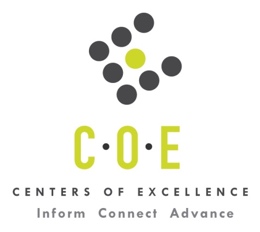 Labor Market Information ReportOhlone CollegePrepared by the San Francisco Bay Center of Excellence for Labor Market ResearchMarch 2019RecommendationBased on all available data, there appears to be an undersupply of Web and User Experience Design workers compared to the demand for this cluster of occupations in the Bay region and in the East Bay sub-region (Alameda and Contra Costa Counties.) There is a projected annual gap of about 1,173 students in the Bay region and 203 students in the East Bay Sub-Region.This report also provides student outcomes data on employment and earnings for programs on TOP 0614.30 - Website Design and Development in the state and region. It is recommended that these data be reviewed to better understand how outcomes for students taking courses on this TOP code compare to potentially similar programs at colleges in the state and region, as well as to outcomes across all CTE programs at Ohlone College and in the region. IntroductionThis report profiles Web and User Experience Design Occupations in the 12 county Bay region and in the East Bay sub-region for a proposed new program at Ohlone College. Occupational DemandTable 1. Employment Outlook for Web and User Experience Design Occupations in Bay RegionSource: EMSI 2019.1Bay Region includes Alameda, Contra Costa, Marin, Monterey, Napa, San Benito, San Francisco, San Mateo, Santa Clara, Santa Cruz, Solano and Sonoma CountiesTable 2. Employment Outlook for Web and User Experience Design Occupations in East Bay Sub-RegionSource: EMSI 2019.1East Bay Sub-Region includes Alameda and Contra Costa CountiesJob Postings in Bay Region and East Bay Sub-RegionTable 3. Number of Job Postings by Occupation for latest 12 months (March 2018 - Feb 2018)Source: Burning GlassTable 4. Top Job Titles for Web and User Experience Design Occupations for latest 12 months (March 2018 - Feb 2018)Source: Burning GlassIndustry ConcentrationTable 5. Industries hiring Web and User Experience Design Workers in Bay RegionSource: EMSI 2019.1Table 6. Top Employers Posting Web and User Experience Design Occupations in Bay Region and East Bay Sub-Region (March 2018 - Feb 2018)Source: Burning GlassEducational SupplyThere are 10 community colleges in the Bay Region issuing 43 awards on average annually (last 3 years) on TOP 0614.30 - Website Design and Development. There are two colleges in the East Bay Sub-Region issuing 9 awards on average annually (last 3 years) on this TOP code.Table 7. Awards on TOP 0614.30 - Website Design and Development in the Bay Region
Source: IPEDS, Data Mart and LaunchboardNOTE: Headcount of students who took one or more courses is for 2016-17. The annual average for awards is 2014-17 unless there are only awards in 2016-17. The annual average for other postsecondary is for 2013-16.Gap AnalysisBased on the data included in this report, there is a large labor market gap in the Bay region with 1,216 annual openings for the Web and User Experience Design occupational cluster and 43 annual (3-year average) awards for an annual undersupply of 1,173 students. In the East Bay Sub-Region, there is also a gap with 212 annual openings and 9 annual (3-year average) awards for an annual undersupply of 203 students.Student OutcomesTable 8. Four Employment Outcomes Metrics for Students Who Took Courses on TOP 0614.30 - Website Design and DevelopmentSource: Launchboard Pipeline (version available on 3/8/19)Skills and EducationTable 9. Top Skills for Web and User Experience Design Occupations in Bay Region (March 2018 - Feb 2018)Source: Burning GlassTable 10. Education Requirements for Web and User Experience Design Occupations in Bay Region Note: 55% of records have been excluded because they do not include a degree level. As a result, the chart below may not be representative of the full sample.Source: Burning GlassMethodologyOccupations for this report were identified by use of skills listed in O*Net descriptions and job descriptions in Burning Glass. Labor demand data is sourced from Economic Modeling Specialists International (EMSI) occupation data and Burning Glass job postings data. Educational supply and student outcomes data is retrieved from multiple sources, including CTE Launchboard and CCCCO Data Mart.SourcesO*Net OnlineLabor Insight/Jobs (Burning Glass) Economic Modeling Specialists International (EMSI)  CTE LaunchBoard www.calpassplus.org/Launchboard/ Statewide CTE Outcomes SurveyEmployment Development Department Unemployment Insurance DatasetLiving Insight Center for Community Economic DevelopmentChancellor’s Office MIS systemContactsFor more information, please contact:Doreen O’Donovan, Data Research Analyst, for Bay Area Community College Consortium (BACCC) and Centers of Excellence (CoE), doreen@baccc.net or (831) 479-6481John Carrese, Director, San Francisco Bay Center of Excellence for Labor Market Research, jcarrese@ccsf.edu or (415) 267-6544Web Developers (SOC 15-1134): Design, create, and modify Web sites.  Analyze user needs to implement Web site content, graphics, performance, and capacity.  May integrate Web sites with other computer applications.  May convert written, graphic, audio, and video components to compatible Web formats by using software designed to facilitate the creation of Web and multimedia content.  Excludes “Multimedia Artists and Animators” (27-1014).Entry-Level Educational Requirement: Associate's degreeTraining Requirement: NonePercentage of Community College Award Holders or Some Postsecondary Coursework: 25%Designers, All Other (SOC 27-1029): All designers not listed separately.Entry-Level Educational Requirement: Associate's degreeTraining Requirement: NonePercentage of Community College Award Holders or Some Postsecondary Coursework: 40%Occupation 2017 Jobs2022 Jobs5-Yr Change5-Yr % Change5-Yr Open-ingsAverage Annual Open-ings10% Hourly WageMedian Hourly WageWeb Developers10,30612,2421,937 19%5,8021,160$20.83 $38.90 Designers, All Other5685779 2%27956$18.75 $30.05 Total10,87412,8201,946 18%6,0821,216$20.72 $38.43 Occupation 2017 Jobs2022 Jobs5-Yr Change5-Yr % Change5-Yr Open-ingsAverage Annual Open-ings10% Hourly WageMedian Hourly WageWeb Developers2,1772,327150 7%951190$19.56 $28.48 Designers, All Other2212255 2%10822$23.11 $32.86 TOTAL2,3972,553155 6%1,059212$19.89 $28.89 OccupationBay RegionEast BayWeb Developers25,2423,029Designers, All Other2,769356Total28,0113,385Common TitleBayEast BayCommon TitleBayEast BayUser Experience (UX) Designer2,751227Senior Engineer34614Front End Developer1,777208Web Engineer33930Web Developer1,588313Backend Engineer31616User Interface (UI) Developer1,480202Senior Backend Engineer31617Software Development Engineer1,24285Java Developer30730User Interface (UX)/User Experience (UX) Designer1,179223Senior Designer29612PHP Developer1,017364Web Designer27062Designer68534Front End Web Developer26237Front End Engineer61535Developer20134UX Researcher46723Web Applications Developer20044User Interface (UI) Designer45229Senior UI Engineer18417Senior Front End Engineer44920Back End Engineer18214Engineer39010Javascript Developer18218Ruby on Rails Developer38955Senior Developer16217Industry – 6 Digit NAICS (No. American Industry Classification) CodesJobs in Industry (2017)Jobs in Industry (2022)% Change (2017-22)% in Industry (2017)Internet Publishing and Broadcasting and Web Search Portals (519130)2,5412,68441%24.1%Custom Computer Programming Services (541511)2,1282,18013%19.5%Computer Systems Design Services (541512)1,2571,2497%11.2%Data Processing, Hosting, and Related Services (518210)37040341%3.6%Software Publishers (511210)36939127%3.5%Other Computer Related Services (541519)34334813%3.1%Corporate, Subsidiary, and Regional Managing Offices (551114)21322510%2.0%Electronic Shopping and Mail-Order Houses (454110)21221926%2.0%Graphic Design Services (541430)141134 (14%)1.2%Administrative Management and General Management Consulting Services (541611)11812425%1.1%Advertising Agencies (541810)1131142%1.0%Interior Design Services (541410)1071087%1.0%EmployerBayEmployerBayEmployerEast BayCapital Markets Placement716Salesforce60Capital Markets Placement310Apple Inc.280Oracle59Microsoft Corporation41Google Inc.190Servicenow57Scoop Technologies41Amazon152Vmware Incorporated57Workday, Inc36Cisco Systems Incorporated136Workday, Inc54Ellie Mae25Facebook136Bayone Solutions52Tesla Motors25Microsoft Corporation126Gap Inc.50Bio-Rad Laboratories23Scoop Technologies126Tranzeal, Inc50Ideahelix17Paypal115Infoobjects Inc49Kaiser Permanente16Redolent, Inc96Revature48Revature14Walmart / Sam's84Fast Forward Accelerate Good46Scrumlink, Inc13Williams-Sonoma80United States Technical Solutions45Veeva Systems12eBay73Avesta Computer Services42Best Buy11Adobe Systems72Sapvix41Logic Soft Incorporated11Sony Electronics Incorporated70Xoriant Incorporated41Tesla11IBM69Intelliswift Software40Albertsons10SAP69Intuit40Dpp Tech, Inc10Coinbase65Sis Systems Integration Solutions, Inc39Matchpoint Solutions Incorporated10JP Morgan Chase Co64Splunk39Tailored Brands, Llc10CollegeSub-RegionHeadcountAssociatesCertificatesTotalBerkeley City College East Bay 215 167Cabrillo College Santa Cruz - Monterey n/a 41518Cañada College Mid Peninsula 36 44City College of San Francisco Mid Peninsula 262 11College of Marin North Bay 55 Gavilan College Santa Cruz - Monterey 168 Mission College Silicon Valley 139 22Monterey Peninsula College Santa Cruz - Monterey 13 Ohlone College East Bay 27 22San Francisco Community Centers114San Jose City College Silicon Valley 34 123Santa Rosa Junior College North Bay 293 11Skyline College Mid Peninsula n/a 213West Valley CollegeSilicon Valley 121 11Total Bay RegionTotal Bay Region 1,477  8  35  43 Total East Bay Sub-RegionTotal East Bay Sub-Region 242  1  8  9 2015-16Bay 
(All CTE Programs)Ohlone College (All CTE Programs)State (0614.30)Bay (0614.30)East Bay (0614.30)Ohlone College (0614.30)% Employed Four Quarters After Exit74%82%60%62%71%n/aMedian Quarterly Earnings Two Quarters After Exit$10,550$23,375$8,598$9,2399,957n/aMedian % Change in Earnings46%21%53%72%132%n/a% of Students Earning a Living Wage63%84%56%58%62%n/aSkillPostingsSkillPostingsSkillPostingsJavaScript11,813jQuery3,054E-Commerce1,994Java5,209Visual Design2,806Object-Oriented Analysis and Design (OOAD)1,916Web Application Development5,126Prototyping2,757Syntactically Awesome Style Sheets (SASS)1,878HTML54,756Git2,735Adobe Acrobat1,823Web Development4,362SQL2,568Adobe Illustrator1,813React Javascript4,101Node.js2,531Adobe Creative Suite1,782Software Engineering4,087Hypertext Preprocessor (PHP)2,504AJAX1,768Adobe Photoshop3,976Interaction Design2,466JavaScript Object Notation (JSON)1,685AngularJS3,878User Research2,460Ruby on Rails1,672Software Development3,498Web Site Design2,312Bootstrapping1,658Front-end Development3,370Product Management2,296Scrum1,553CSS3,261Adobe Indesign2,191Agile Development1,518User Interface (UI) Design3,235Unit Testing2,188Product Design1,490UX Wireframes3,155MySQL2,084Product Development1,482Python3,084Graphic Design2,029Project Management1,475Education (minimum advertised)Latest 12 Mos. PostingsHigh school or vocational training223 (2%)Associate Degree127 (1%)Bachelor’s Degree or Higher12,691 (97%)